Come, thou almighty King    Hymnal 1982 no. 365    Melody: Moscow   6 6 4. 6 6 6 4. 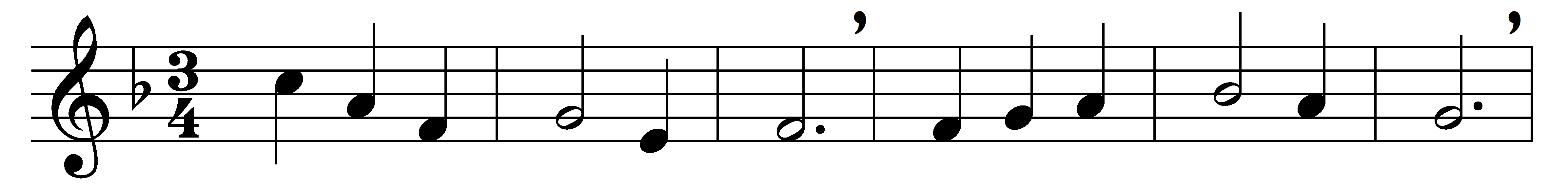 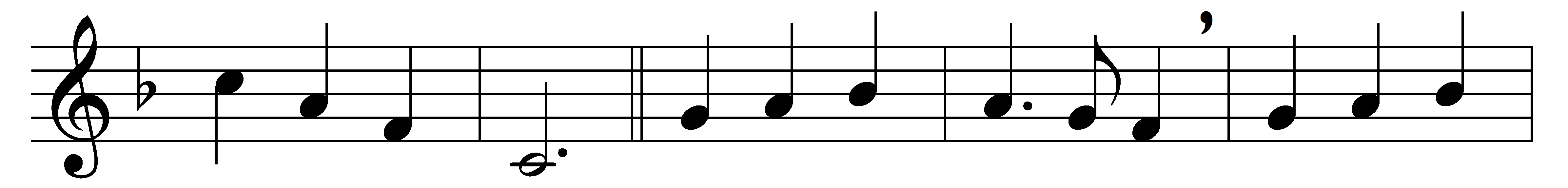 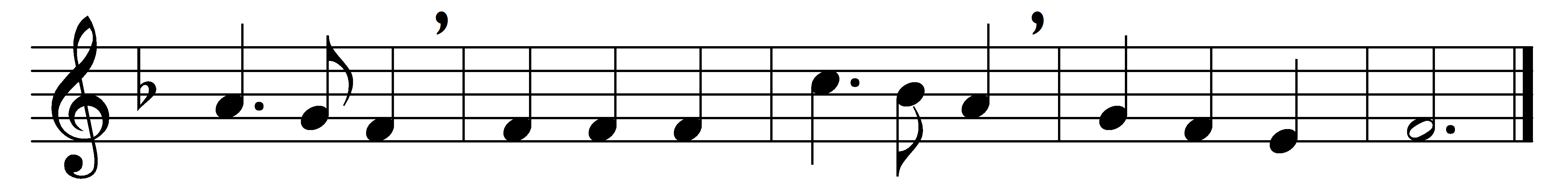 Come, thou almighty King,help us thy Name to sing,help us to praise.Father whose love unknownall things created own,build in our hearts thy throne,Ancient of Days.Come, thou incarnate Word,by heaven and earth adored;our prayer attend:come, and thy people bless;come, give thy word success;stablish thy righteousness,Savior and friend.Come, holy Comforter,thy sacred witness bearin this glad hour:thou, who almighty art,now rule in every heart,and ne’er from us depart,Spirit of power.To Thee, great One in Three,the highest praises be,hence evermore;thy sovereign majestymay we in glory see,and to eternitylove and adore.Words: Anonymous, c. 1757Music: Felice de Giardini (1716-1796), harmony from The New Hymnal, 1916